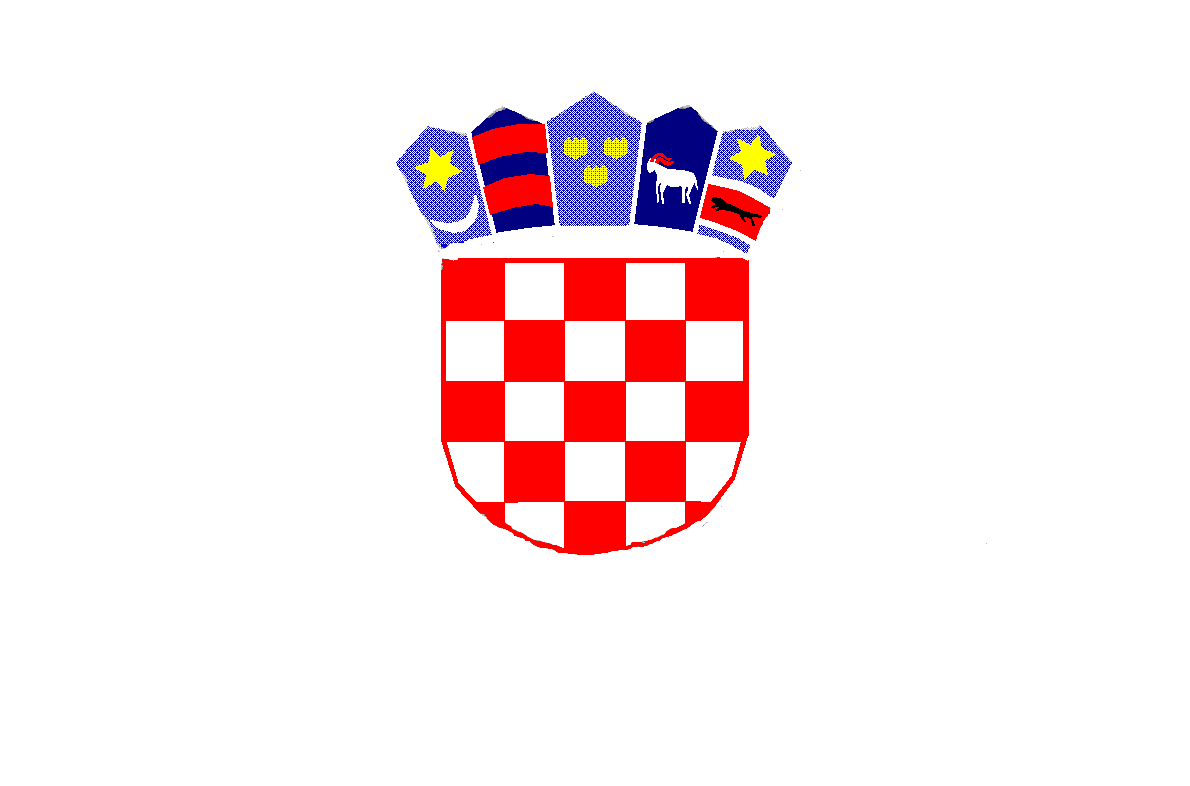 REPUBLIKA HRVATSKAMEĐIMURSKA ŽUPANIJAOPĆINA MALA OŠ  TOMAŠA GORIČANCA MALA GLAVNA 55, 40321 MALA KLASA: 003-01/20-01/13URBROJ: 2109-35/01-20-3Mala Subotica, 22.12.2020Skraćeni zapisnik sa sjednice Školskog odboraRedni broj sjednice:   54.  sjednica  Školskog odboraMjesto i datum održavanja sjednice: aplikacija Zoom , ponedjeljak, 30.12.2019. u 17,00 satiNazočni : Ivica Kovačić, Kristina Obadić, Josip Halić, Iva Mihalic Krčmar, Miroslav Grašić, Izočni: Antonija Marodi Medvedec, Vladimir MihalicPrisutni vanjski članovi:Mirjana Lajtman- računovođaManuela Stričak – v.d. ravnateljica školeMarija Palatinuš - zapisničarDnevni red:Zapisnik sa 53. sjednice Školskog odboraIzmjene Kalendara rada škola u šk. god. 2020./2021.Izmjene i dopune Financijskog plana za 2020. godinu i Plana nabave za 2020. godinuPrijedlog Financijskog plana za 2021. godinu i projekcije za 2022. i 2023. godinuOstala pitanja.Sve točke dnevni reda su prihvaćene  od  nazočnih članova Školskog odbora.Ad 1)Zapisnik sa 53. sjednice Školskog odbora pročitao je predsjednik Školskog odbora te je jednoglasno  prihvaćen od nazočnih članova Školskog odbora.Ad2)Na temelju  Odluke o izmjeni Odluke o  početku i završetku nastavne godine, broju radnih dana i trajanja odmora učenika osnovnih i srednjih škola za školsku godinu 2020./2021. (Narodne novine. Br. NN 136-2602/2020), članka 13. i članka 58. Statuta OŠ Tomaša Goričanca Mala Subotica  na prijedlog v.d. ravnateljice Manuele Stričak, prof. predlaže novi Kalendar rada škole u šk. god. 2020./2021. Prisutni članovi Školskog odbora OŠ Tomaša Goričanca Mala Subotica suglasni su s prijedlogom Odluke te je ona prihvaćena. Ova Odluka sastavni je dio Godišnjeg plana i programa rada škole u školskoj godini 2020./2021.Ad3)Računovođa Mirjana Lajtman pročitala je i obrazložila  Prijedlog izmjene i  dopune Financijskog plana za 2020. godinu. Članovi su isti primili putem e-maila. Obrazložila je prihode i rashode.  Primjedbi nije bilo . članovi su jednoglasno prihvatitli Izmjene i dopune Financijskog plana za 2020. godinu.Plan nabave za 2020. godinu  na osnovu Izmjena i dopuna Financijskog plana će se izmijeniti. Prijedlog je dostavljen članovima putem e-maila. Primjedbi nije bilo te je Prijedlog izmjene i dopune Plana nabave za 2020. godine jednoglasno prihvaćen. Ad 4)Računovođa škola, Mirjana Lajtman pročitala je prijedlog Financijskog plana za 2021. godinu i projekcije za 2022. i 2023. godinu. Članovi su  prijedlog dobili putem e-maila. Primjedbi nije bilo te je on jednoglasno prihvaćen .v.d. ravnateljica obavijestila je nazočne da je dan zahtjev  da se u Proračun općine Mala Subotica uključi prehrana djece tako da   djeca  imaju besplatnu prehranu u školskoj kuhinji na način da se svoj djeci koja nisu uključena u projekt “Školski obroci svima” osiguraju sredstva u Proračunu . Ad5)v.d. ravnateljica je obrazoložila epidemiološku situaciju u školi i modelu nastave tijekom prosinca 2020. godine. Pozvala je nazočne da pogledaju online božićnu priredbu koja će se objaviti na web stranici Škole.Sjednica je završila u 17,34 sati.Zapisničar:						Predsjednik Školskog odbora:Marija Palatinuš					Josip Halić